……………………………………                                                                                                                                                       (miejscowość, data)……………………………………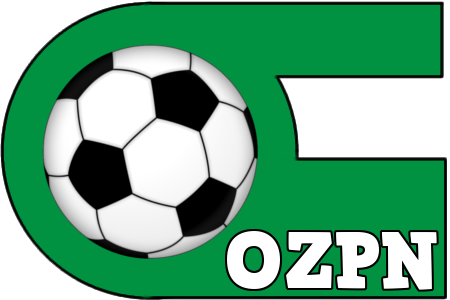 ……………………………………          (pieczęć klubu)Okręgowy Związek Piłki Nożnejw Gorzowie Wlkp.WNIOSEKo przełożenie turnieju……………………………………………………………………………………………………………………….(pełna nazwa klubu wnioskującego)zwraca się z uprzejmą prośbą o przełożenie turnieju rozgrywek………………………………………………………………………………………………………….(liga oraz grupa)z dnia ………………………. na dzień …………………………  godz. ………..  .                   (pierwotny termin)                                  (proponowany termin)Uzasadnienie:……………………………………………………………………………………………………………………….……………………………………………………………………………………………………………………….………………………………………………………………………………………………………………………. Zgody uczestników:									…….……………………………………       									  (pieczątka , podpis wnioskującego)LpDrużynaPodpis1.2.3.4.5.6.